Dia Mundial da AlimentaçãoTema(s) abordado(s): Alimentação Saudável, Desperdício alimentar/ ResíduosComemoração do Dia Mundial da Alimentação, com o objetivo de fomentar os bons hábitos alimentares e aprender a comer de forma saudável. Neste dia foram efetuadas várias atividades:Confeção de sopa. Os alunos foram à horta da escola apanhar legumes, identificaram-nos,  prepararam-nos e fizeram uma sopa que foi muito saboreada por todos. 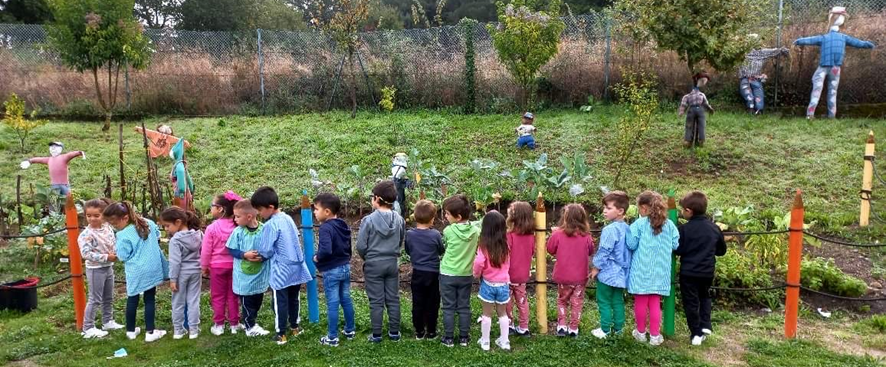 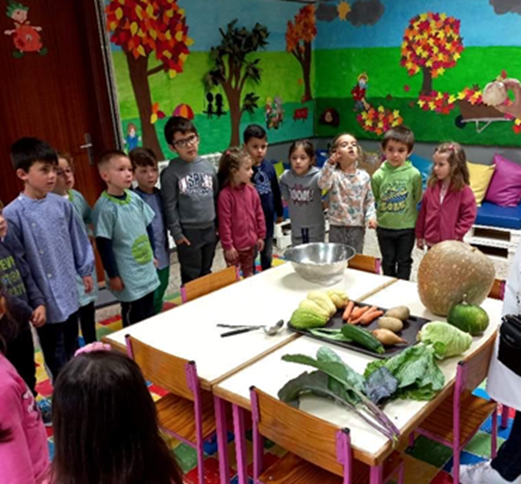 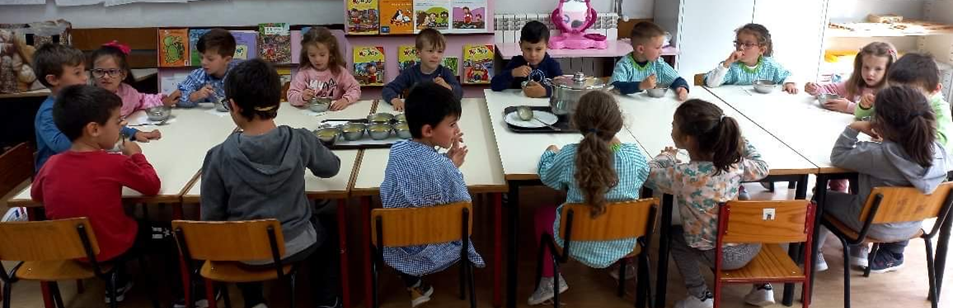 Fizeram  biscoitos saudáveis: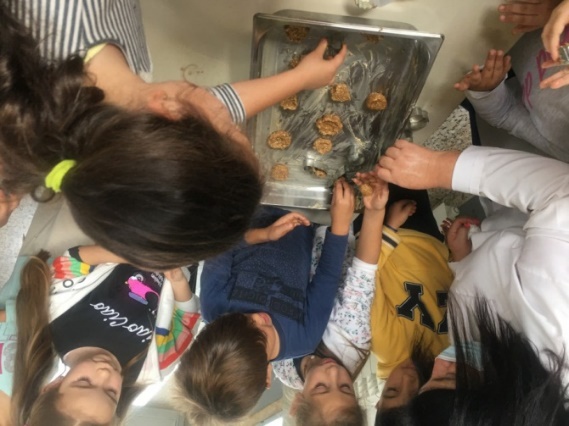 Os alunos também trouxeram fruta, descascaram-na, partiram-na, fizeram espetadas de fruta e depois deliciaram-se a comê-las.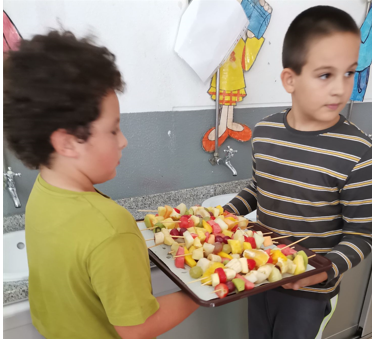 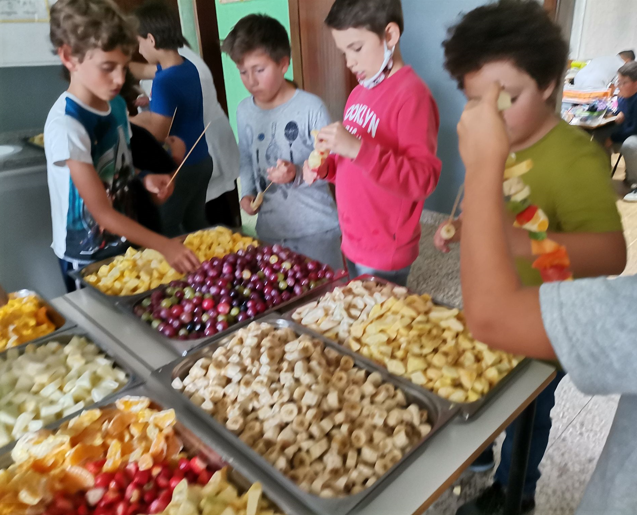 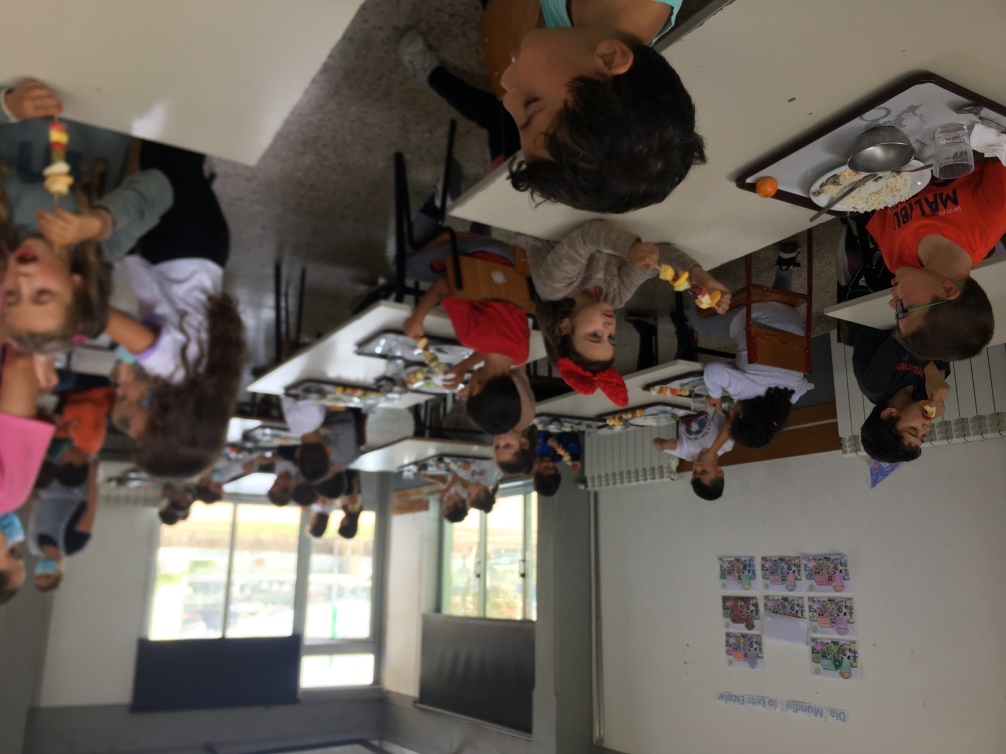 